Université libre de Bruxelles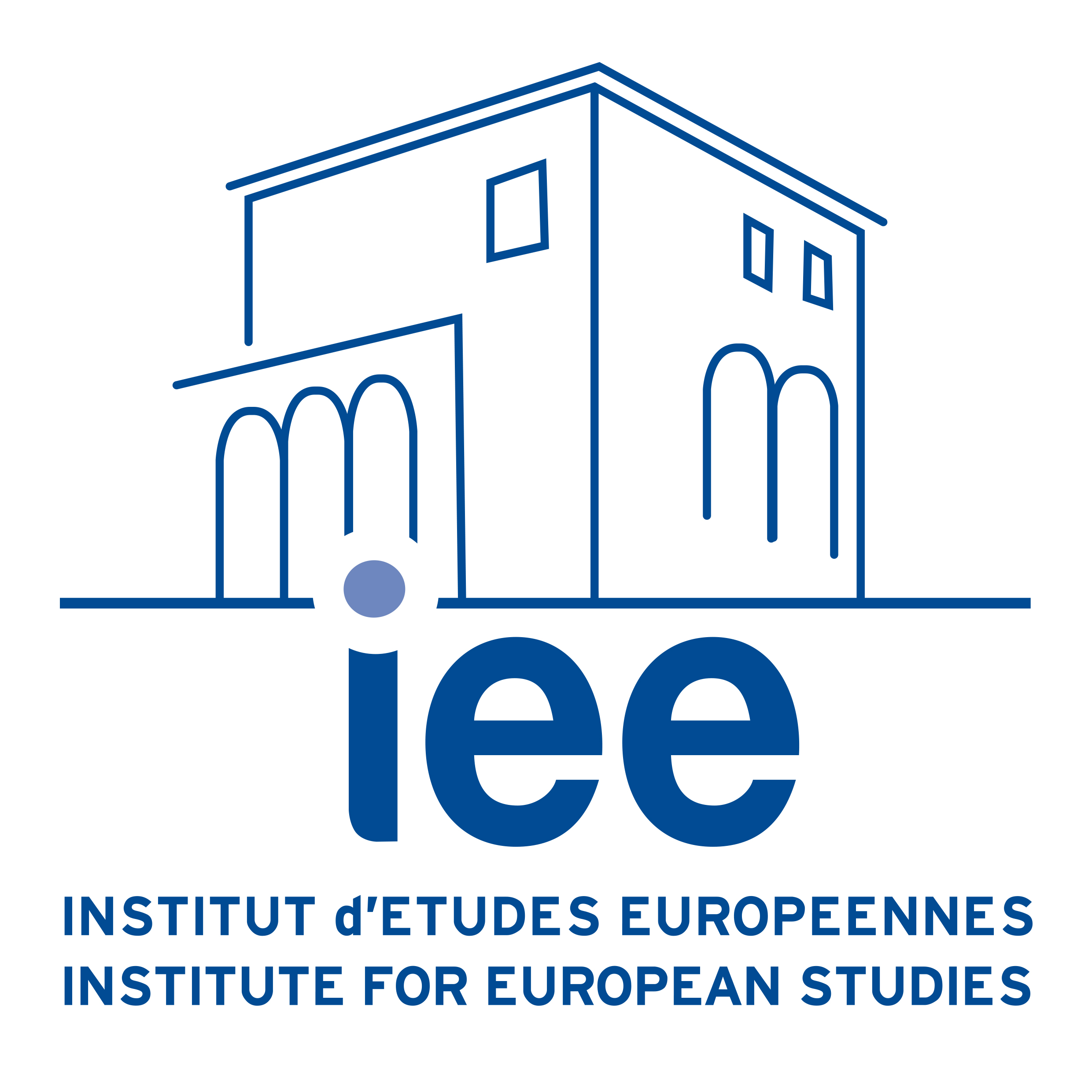 Institut d’études européennes Travail de Fin d’Etudes Titre du TFEprésenté parNOM, Prénom (Matricule)Sous la direction du Professeur Prénom NOMAssesseur : Professeur Prénom NOMEn vue de l’obtention du grade deTitre complet du diplômeAnnée académique 20XX-20XX